Dzień dobry.Witam w piątek, 30.04.2021. Nasz temat na dziś – Polska w Unii Europejskiej.Zaczniemy od oglądania mapy Europy. Na pierwszej mapie zwróćmy uwagę na ukształtowanie terenu, na drugiej na nazwy państw w Europie.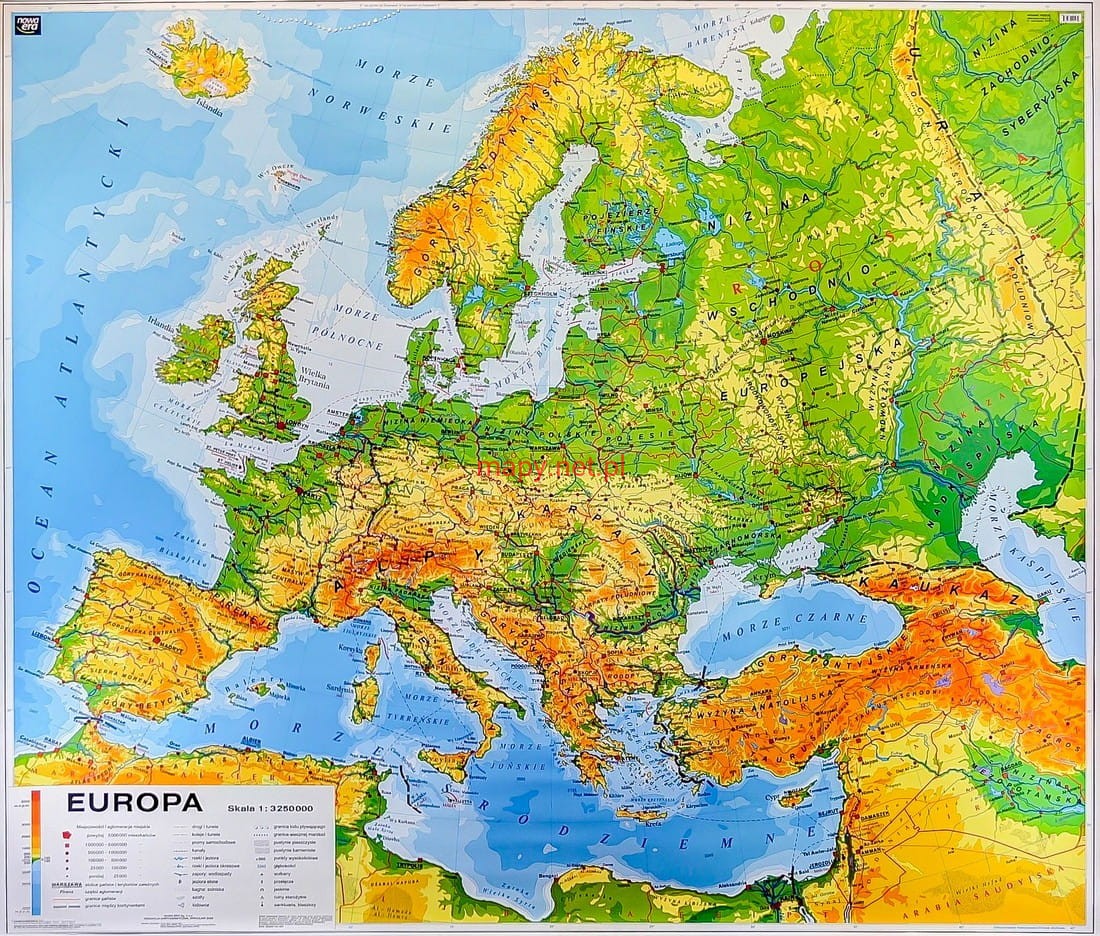 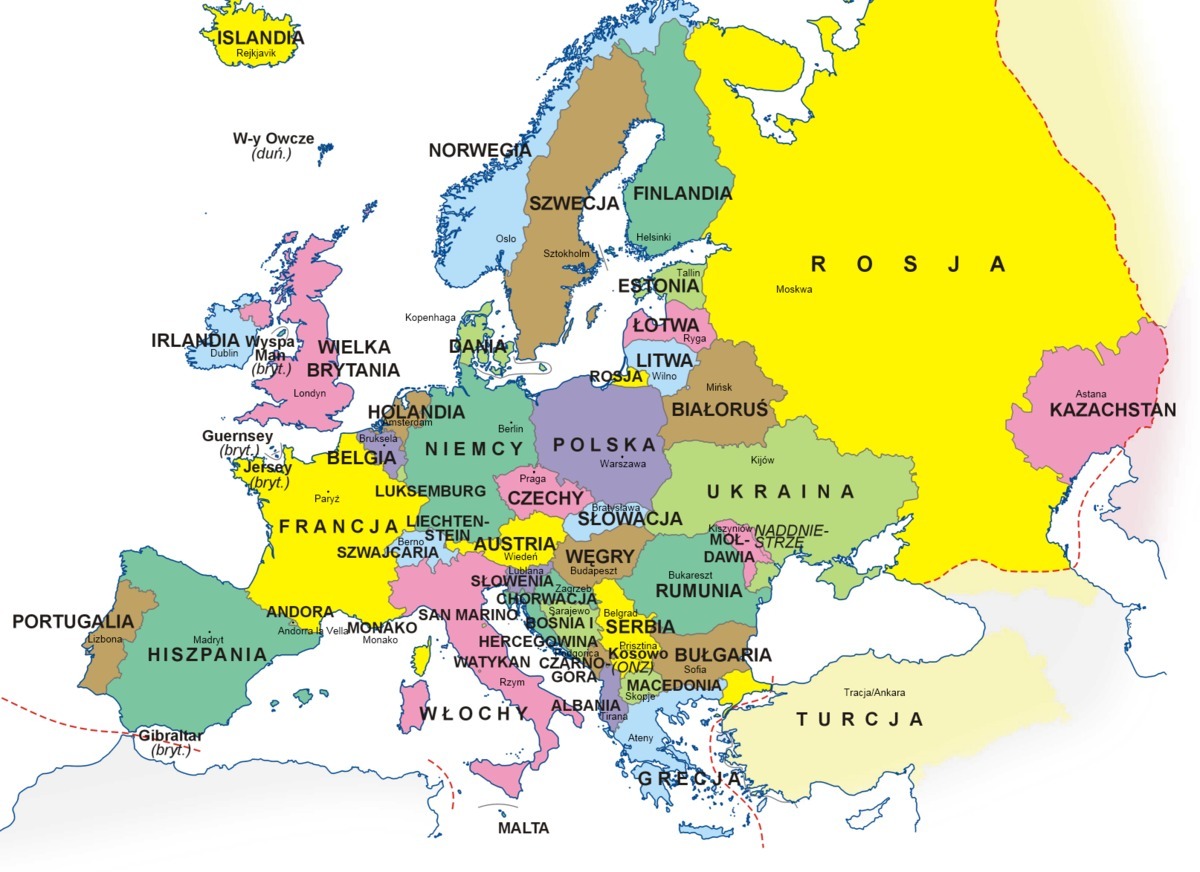 mapa europy - Bing imagesCo to jest Unia Europejska pozwoli nam zrozumieć film edukacyjny pt. „Unia Europejska: Poznaj Unię (Animacja). Poznamy tutaj kraje, jednostki monetarne, cele powstania Unii, hymn i wiele ciekawostek z nią związanych.Unia Europejska: Poznaj Unię - (Animacja) - YouTubeW kartach pracy dla 6 latków na str. 38 a dla 5 latków na str.35 również mamy mapę Europy, nazwy państw a także (dla 6 latków) flagę Unii Europejskiej, którą przedstawiam również poniżej. Dla chętnych w formie kolorowanki.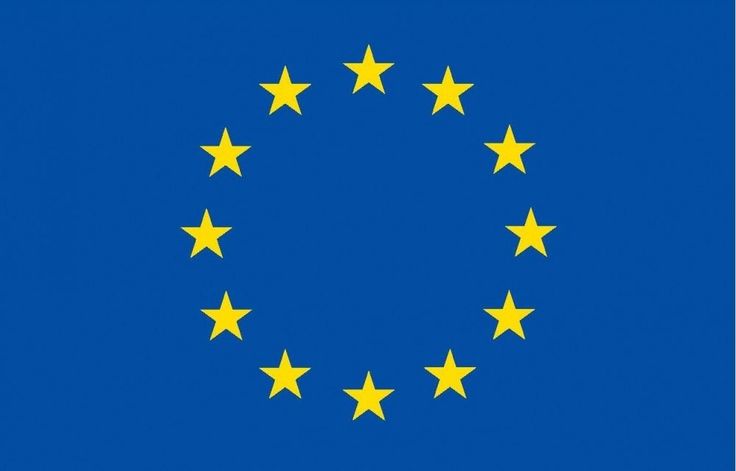 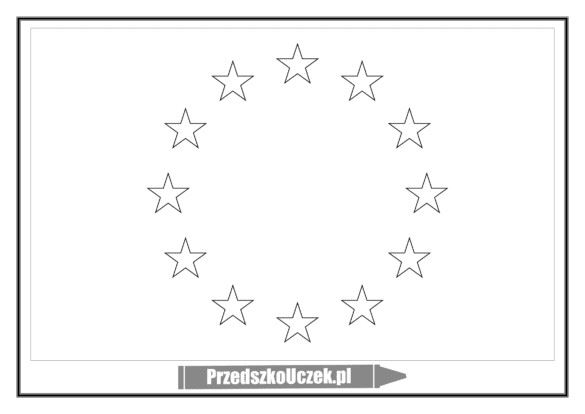 https://www.bing.com/images/search?q=karta+pracy+flaga+unii+eu&qpvWysłuchajmy teraz krótkiego wiersza o Polsce i Unii Europejskiej Polska to dom-dom wielu sercmieszkam w nim jai mieszkać chcę.To tutaj swekorzenie mam,nie rzucę ich,nie pójdę w świat.Do Unii też należeć chcęto drugi domwięc cieszę się.Dwa domy mamtak bliskie miw jednym chcę żyćw drugim chcę być.Czas na rodzinną zabawę ruchową przy piosence ‘Maszynista zuch”https://www.bing.com/videos/search?q=zabawy+ruchowe+przy+muzycedla+dzieci+przedszkole&docid=608030991105031860&midZapraszam do wspólnych zabaw utrwalających znajomość państw Unii Europejskiej pod linkiemPuzzle z UE! | Kącik edukacyjny (europa.eu)test (ore.edu.pl)Obejrzyjmy w wolnej chwili bajki z serii „Bolek i Lolek w Europie” – w Hiszpanii, Szkocji, Finlandii i Grecji.W HISZPANII (1985) - SERIA: BOLEK I LOLEK W EUROPIE - YouTubeDUCH ZAMKU LORDA MACINTOSHA (1983) - SERIA: BOLEK I LOLEK W EUROPIE - YouTubeWYŚCIG RENÓW (1986) - SERIA: BOLEK I LOLEK W EUROPIE - YouTubeW KRÓLESTWIE POSEJDONA (1983) - SERIA: BOLEK I LOLEK W EUROPIE - YouTubeProponowane karty pracy dla 6 latków str. 39, dla 5 latków 36, 37.Dziękuję, pozdrawiamp. Iwona